……….000000000000…………..000000000000000000000000000000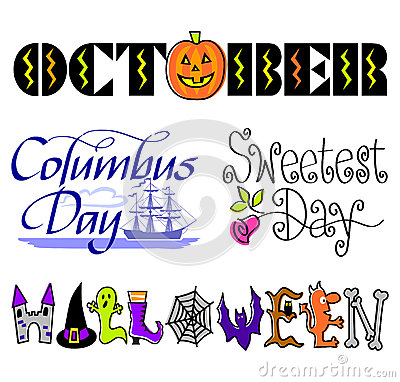     City Council Meeting     	       				  			City Hall Hours7:00 pm October 20, 2016                                               		Mon.–Thurs. 10 am–2 pm									City UpdateCity Hall and the Public Works Department will be CLOSED Monday, October 10, 2016The Mixed Use Sport Court is moving along. The 35’ x 65’ concrete pad has been completed. A big thank you to Briese Custom Concrete, Knife River and Economy Supply! These companies offered a very reduced rate and a lot of hard work to help the City get the pad done. The Basketball poles are now up thanks to Nugent Drilling donating the poles and are awaiting the hoops and backboards that have been ordered. An adjustable Volleyball/Tennis Net has also been ordered. Councilor Brian Lewis will be picking up the fencing from Outdoor Fencing in Salem. Originally the court was to be painted, but with the cost savings and donations, I was able to find a used tile court that will suit the need. It will be tennis court greens and is being shipped from Florida (hopefully in time since everyone has been evacuated due to the hurricane as I write this). Volunteers will be needed to place the tile once it gets here! There will be a large party in the Soda Springs Community Center Park to celebrate the Grand Opening of the sport court along with acknowledging the people and companies that donated. Monetary and volunteer donations are still needed. Watch for signs at City Hall and in the park, and look at the website www.sodaville.org for more details of the time and day, and pictures. (Tentatively the week of Halloween, Saturday, October 29, 2016).Judy Smith, City AdministratorMayor’s Message    October 2016 This is so exciting! October is a month of deadlines for the City. Which means big things will be completed. We received a grant for Mineral Springs Park 2 years ago and the work is to be completed this month, The grant for the Soda Springs Sport Court is to be completed the end of October also. We actually need some manpower to get these completed by then. Time is ticking. PLEASE help us finish these projects. It’s just mainly labor of finishing up some concrete work for an ADA parking pad at City Hall and weed eating. We’ll get a list of the work needed and when we are doing the work, posted down on the sign board in the lower driveway.
Please come to the Citizens Committee on Tuesday 10-18-16 @7:00 pm to see what else needs completed, also to plan the Grand Opening of the Sport Court tentatively scheduled for the 29th of October. Watch for signs, check the website sodaville.org  The Council Meeting is on the 20th @ City Hall 7:00 pm.
Looking forward to see you join us in helping and in Celebrating our accomplishments. BTW, these projects are costing the City very little. Our Councilmen have been working extremely hard to get this done for you. Councilors Ray Jackman and Brian Lewis have spearheaded the project and along with Judy Smith, have spent countless hours to get it completed. Stan Smith, of course has been a part of this also, along with working on all the water issues, repairing leaks around town and making sure the tower stays full enough to service all of us. We are still trucking in Water, so please conserve, it’s expensive. Please show them all appreciation for their diligence and hard work.
So enjoy your month, October is my Birthday month and I celebrate it daily. Happy birthday to
me! HahahaTake care and see you around!Suzie Hibbert, Mayor         mayorhibbert@gmail.com Public Works Newsletter	I would like to thank all of the City’s water customers for their part in conserving water during the water restriction that is currently in effect. Consumption during the month of September was extremely low and has helped us maintain acceptable levels in the City’s reservoir without having to purchase a lot of water from the City of Lebanon. Water use for the month of September was 388,540 gallons and the City’s wells produced 358,200 gallons of water. 68,400 gallons of water was purchased from the City of Lebanon during the month of September. Significant rainfall is needed this month to begin to restore the City’s aquifer levels back to normal and allow the City’s wells to produce enough water to lift the water restriction. If the area does not see enough rainfall to restore water to the wells this month the water restriction will continue until all wells are producing at an acceptable level.The City of Sodaville is now looking into the possibility of adding another well to the water system to help avoid water restrictions in the future. The Water System Feasibility Study that was done last year has already identified sites for a new well. Projects such as this are rarely done quickly and take a lot of planning. There will be more information about this project in the near future.Stan Smith, Public Works DirectorCountry Girl Quilting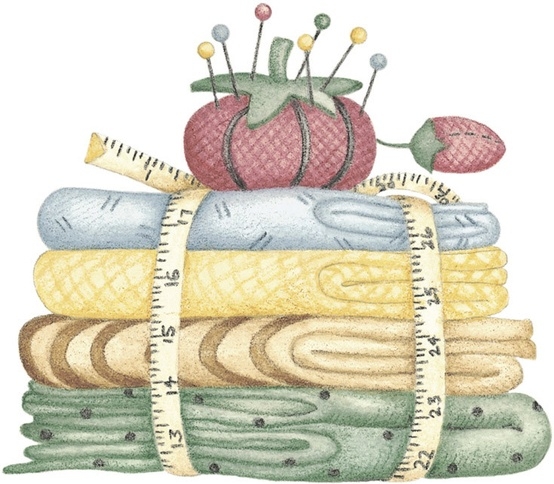 *Long-arm Machine QuiltingCall Sharon Hill and Joleana Altom at 541-401-7936Carries Country Inn Adult Foster Home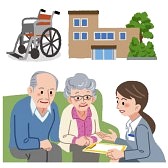 is located at 30785 Washington Street in Sodaville.“A safe, comfortable home where you can keep your dignity, respect and independence.”For information call: 541-570-1430If you have any announcements, information or ads you wish to have published in the newsletter, please call before the 6th of the month and I will be happy to insert them! “The City of Sodaville is an equal opportunity provider and employer.”